EXEMPLES DE MISE EN OEUVE DE SITUATION D’APPRENTISSAGE  MODULE  6 : Maitriser sa consommation d’eauCas 1 : Identification  du problème à partir d’une image : www.notre-planète.info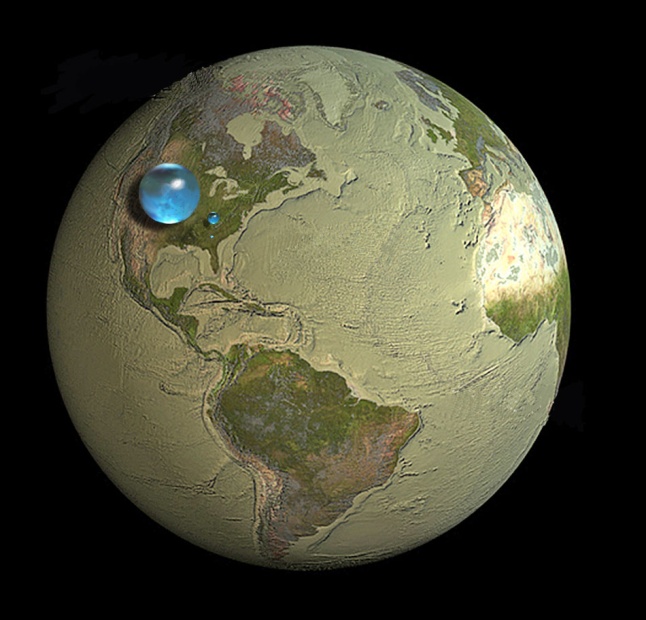 Commenter une image dans le but de faire prendre conscience aux élèves de la nécessité de maîtriser sa consommation d’eau sur notre planète «  bleue ».(  Concrétiser visuellement les ressources à disposition dans le  but d’adapter notre comportement )Proposition de commentaire :Décrire l’image que vous voyez.On attend :	-      La couleur de la planète ( marron et non pas bleue )La présence des 3 sphères représentant l’eau ( bleue)Analyse et commentaireLa plus grosse  sphère représente la quantité d’eau sur terre Le volume d’eau de la planète est très faible par rapport au volume terrestreLa moyenne sphère représente l’eau douce disponible sur terre Sous la forme : glace et liquide ( d’eau superficielle et souterraine)La plus petite sphère représentant l’eau douce exploitable pour toute la population mondialeDisproportion  entre cette infime quantité et  une démographie mondiale croissante. 3 – Formulation de la problématiqueComment gérer au mieux les ressources d’eau exploitable de notre planète de façon responsable ?Cas 2 : Identification  du problème à partir d’un article de presse récent : www.sante.lefigaro.fr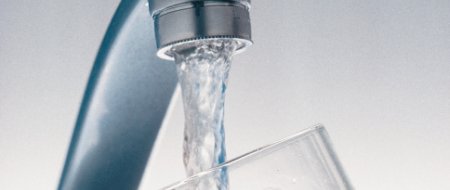 Elaboration d’un questionnaire 1-Expliquer pourquoi l’eau est indispensable à la vie.L’organisme est constitué de 60% d’eau 2 – Préciser l’origine de la pollution de l’eau.2 réponses attendues :Pollution atmosphériquePollution du sol3 – Distinguer les différents polluants et leurs originesPesticides -> AgricultureAzote ( nitrates et phosphates ) ->  Agriculture et domestiqueHydrocarbures ->  Dégazage et marées noiresMicrobiologiques -> Elevage, assainissementMétaux lourds et déchets plastiques -> Industrielle et domestiqueRésidus médicamenteux -> Domestique4 – Préciser les conséquences sur la santé des consommateursGastro-entérite et diarrhées  mortelles chez l’enfantSaturnisme : intoxication au plombCancersTroubles de la reproduction5 – Formulation de la problématiqueQuels comportements adopter  pour limiter la pollution de l’eau et ses conséquences ?Cas  : Identification  du problème à partir d’une vidéo :  Energie nucléairehttp://www.dailymotion.com/video/xql663_energie-le-nucleaire-dans-le-monde_news1 –Visionner la vidéo et répondre aux questions  2 – Relever le nombre de réacteurs nucléaires au Japon50Préciser le nombre de réacteurs au niveau mondial et le pourcentage de production électrique435 réacteurs pour une production de 13.5 % d’électricité mondialeIndiquer les 3 nations où il y a le plus de réacteurs : USA / 104France / 58RUSSIE / 335 –Noter la proportion d’énergie issue du nucléaire, en France.	78 6 – Indiquer les prévisions d’implantation de réacteurs dans le monde ?160 … 7 – Formulation de la problématique